Haytor View Community Primary School & Nursery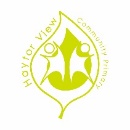 Religious Education Curriculum OverviewLearning together - enjoying success - aiming high - celebrating difference – enriching community‘The greatest enemy of understanding is coverage. As long as you are determined to cover everything you ensure that most children are not going to understand.’ Howard Gardner, Developmental Psychologist.Haytor View Community Primary School & NurseryReligious Education Curriculum OverviewLearning together - enjoying success - aiming high - celebrating difference – enriching community‘The greatest enemy of understanding is coverage. As long as you are determined to cover everything you ensure that most children are not going to understand.’ Howard Gardner, Developmental Psychologist.Haytor View Community Primary School & NurseryReligious Education Curriculum OverviewLearning together - enjoying success - aiming high - celebrating difference – enriching community‘The greatest enemy of understanding is coverage. As long as you are determined to cover everything you ensure that most children are not going to understand.’ Howard Gardner, Developmental Psychologist.Haytor View Community Primary School & NurseryReligious Education Curriculum OverviewLearning together - enjoying success - aiming high - celebrating difference – enriching community‘The greatest enemy of understanding is coverage. As long as you are determined to cover everything you ensure that most children are not going to understand.’ Howard Gardner, Developmental Psychologist.Haytor View Community Primary School & NurseryReligious Education Curriculum OverviewLearning together - enjoying success - aiming high - celebrating difference – enriching community‘The greatest enemy of understanding is coverage. As long as you are determined to cover everything you ensure that most children are not going to understand.’ Howard Gardner, Developmental Psychologist.Haytor View Community Primary School & NurseryReligious Education Curriculum OverviewLearning together - enjoying success - aiming high - celebrating difference – enriching community‘The greatest enemy of understanding is coverage. As long as you are determined to cover everything you ensure that most children are not going to understand.’ Howard Gardner, Developmental Psychologist.Haytor View Community Primary School & NurseryReligious Education Curriculum OverviewLearning together - enjoying success - aiming high - celebrating difference – enriching community‘The greatest enemy of understanding is coverage. As long as you are determined to cover everything you ensure that most children are not going to understand.’ Howard Gardner, Developmental Psychologist.Autumn 1Autumn 2Spring 1Spring 2Summer 1Summer 2Year 1Unit 1.2 CREATION: Who Made the World? HarvestUnit 1.10 BELONGINGWhat does it mean to belong to a faith community?Unit 1.1 GOD: What do Christians believe God is Like?Unit 1.7 JEWS1.7 Who is Jewish and how do they live? (PART 1)Unit 1.7 JEWSWho is Jewish and how do they live? (PART 2)Unit 1.9 WORLD AND OTHERSHow should we care for the world and for others, and why does it matter?Year 2Unit 1.6 MUSIMSWho is Muslim and how do they live? (PART 1)Unit 1.3 INCARNATION: Why does Christmas matter to Christians?Unit 1.6 MUSIMSWho is Muslim and how do they live? (PART 2)Unit 1.5 SALVATION: Why does Easter matter to Christians?Unit 1.4 GOSPEL: What is the good news Jesus brings?Unit 1.8 Sacred PlacesWhat makes some places sacred to believers?Year 3Unit 2.1: CREATION/ FALL: What do Christians learn from the creation story?Unit 2.10: JEWS:How do festivals and family life show what matters to Jewish people?Unit 2.2 PEOPLE OF GOD: What is it like to follow God?Unit 2.9 MUSLIMS: How do festivals and worship show what matters to a Muslim?Unit 2.4 GOSPEL: What kind of world did Jesus want?Unit 2.11 STAGES OF LIFE: How and why do people mark the significant events in life? Year 4Unit 2.7 HINDUS & GOD What do Hindus believe God is like?Unit 2.3 INCARNATION/ GOD: What is the Trinity? ChristmasUnit 2.8 HINDUS IN BRITAIN What does it mean to be a Hindu in Britain today?Unit 2.5 SALVATION: Why do Christians call the day Jesus died ‘Good Friday’? EasterUnit 2.6 KINGDOM OF GOD: For Christians what was the impact of Pentecost?Unit 2.12 MAKE THE WORLD BETTER How and why do people try to make the world a better place?Year 5Unit U2.8 MUSLIMS What does it mean to be a Muslim in Britain today?Unit U2.3 INCARNATIONWas Jesus the Messiah? Why do Christians believe Jesus was the Messiah? ChristmasUnit U2.1: GOD: What does it mean for Christians to believe God is Holy and Loving?Unit 2.5 SALVATIONWhat would Jesus do? What do Christians believe Jesus did to save people?Unit U2.9 GOD/TORAHWhy is the Torah so important to Jewish people? Unit U2.10  HUMANISTS CHRISTIANS What matters most to Humanists and Christians?Year 6U2.7 HindusWhy do Hindus want to be good?U2.7 HindusWhy do Hindus want to be good?U2.2 CreationCreation & Science – Conflict or Complimentary?U2.4 GospelHow do Christians decide how to live? What would Jesus do?U2.6 Kingdom of God For Christians what kind of King is Jesus? U2.12 Life gets hardHow does faith help people when life gets hard? 